Zagreb, 20. lipnja 2023._____________________________________________________________________________________________________________________________________________________________________________________________________________________________PRIJEDLOGZ A K LJ U Č A KVijeće ministra Bosne i Hercegovine i Vlada Republike Hrvatske pozivaju Agenciju za razvoj visokog obrazovanja i osiguranje kvalitete BiH i Agenciju za znanost i visoko obrazovanje Republike Hrvatske da intenziviraju suradnju u svrhu vrednovanja visokoškolskih kvalifikacija iz Bosne i Hercegovine u Republici Hrvatskoj.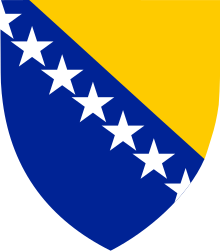  VIJEĆE MINISTARA 
BOSNE I HERCEGOVINE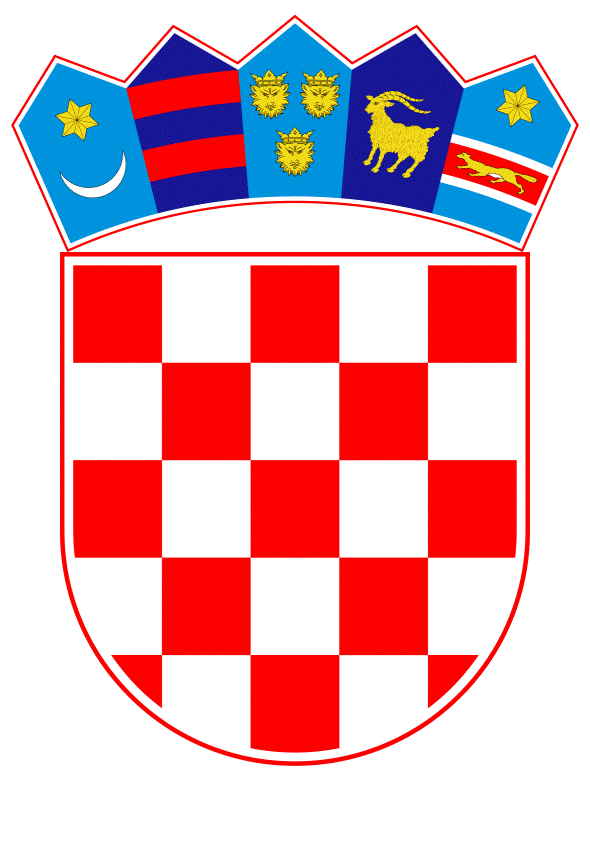  VLADA REPUBLIKE HRVATSKEPredlagatelj:Vijeće ministara Bosne i Hercegovine Predmet:Prijedlog zaključka o vrednovanju visokoškolskih diploma stečenih u Bosni i Hercegovini na prostoru Republike Hrvatske